TEXTO APROBADO EN PRIMER DEBATE POR LA COMISIÓN TERCERA CONSTITUCIONAL PERMANENTE DE LA HONORABLE CÁMARA DE REPRESENTANTES, EN SESIÓN VIRTUAL FORMAL  DEL DÍA CINCO (05 ) DE MAYO  DE DOS MIL VEINTE (2020). PROYECTO DE LEY N°. 156 de 2019 Cámara “POR LA CUAL SE RENUEVA LA EMISIÓN DE LA ESTAMPILLA “UNIVERSIDAD DE LOS LLANOS” 32 AÑOS CONSTRUYENDO ORINOQUIA Y SE DICTAN OTRAS DISPOSICIONES” ACUMULADO CON EL  PL N°. 177 de 2019  Cámara “POR LA CUAL SE AMPLÍA LA AUTORIZACIÓN A LA ASAMBLEA DEPARTAMENTAL DEL META PARA ORDENAR LA EMISIÓN DE LA ESTAMPILLA "UNIVERSIDAD DE LOS LLANOS" Y SE DICTAN OTRAS DISPOSICIONES”.El Congreso de ColombiaDECRETA:Artículo 1°. Objeto. Ampliar la autorización a la Asamblea Departamental del Meta y a los Concejos Municipales de cada una de sus entidades territoriales para que ordenen la emisión de la estampilla "Universidad de los Llanos" creada mediante la Ley 1178 de 2007.Artículo 2°. Monto. La Estampilla "Universidad de los Llanos", cuya emisión se autoriza será hasta por la suma de cien mil millones de pesos ($100.000.000.000.00) adicionales a los recaudados. El presente valor se establece a precios constantes a la entrada en vigencia de la presente ley.Artículo 3°. Destinación. El producido de los recursos provenientes de la estampilla "Universidad de los Llanos", se podrá destinar a los siguientes rubros: Desarrollo científico en las líneas de investigación institucionales de la Universidad de los Llanos, adoptadas mediante el Acuerdo Académico y/o a la apertura de programas académicos.Desarrollo de la Infraestructura Educativa de las sedes de la Universidad de los Llanos.  Artículo 4°. El Consejo Superior de la Universidad continuará siendo el órgano encargado de la administración de los recursos recaudados mediante la presente estampilla, de acuerdo a lo estipulado en la presente ley.Artículo 5°. Determinación. Será la Asamblea del departamento del Meta quien determinará las características, hechos económicos, tarifas, actos administrativos u objetos de gravamen, excepciones y todos los demás asuntos pertinentes al uso obligatorio de la estampilla en las operaciones que se realizan en el departamento y en cada uno de sus municipios. Las providencias que en tal sentido expida la Asamblea Departamental del Meta, serán de conocimiento del Gobierno Nacional a través del Ministerio de Hacienda. Parágrafo. El porcentaje del valor de hecho u objeto del gravamen será determinado por la Asamblea Departamental del Meta, pero en todo caso no podrá exceder del 3%.Artículo 6°. La obligación de adherir y anular la estampilla que se autoriza mediante esta ley estará a cargo de los funcionarios del orden departamental y municipal que intervengan en los actos o hechos sujetos a gravamen estipulados por la Asamblea mediante ordenanza.Artículo 7°. Los recaudos provenientes de la estampilla estarán a cargo de la Secretaría de Hacienda Departamental y, en el caso de los municipios corresponderá su recaudo a las tesorerías municipales, los que serán manejados en cuentas presupuestales de destinación específica dirigidas a la Universidad de los Llanos. Las tesorerías municipales les harán periódicamente las transferencias del recurso a la Secretaría de Hacienda Departamental, la que también llevará una cuenta de destinación específica de estos recursos, para garantizar la destinación prevista en el artículo 3° de esta ley.Artículo 8°. La Contraloría Departamental ejercerá el control y vigilancia fiscal, de los recursos provenientes de la estampilla autorizada.  Artículo 9°. Vigencia. La presente ley entrará en vigencia una vez se complete el recaudo del monto contemplado en el artículo 2º de la Ley 1178 de 2007.CÁMARA DE REPRESENTANTES.- COMISIÓN TERCERA CONSTITUCIONAL PERMANENTE.- ASUNTOS ECONÓMICOS. Mayo cinco (5) de dos mil veinte (2020).- En Sesión de la fecha fue aprobado en Primer Debate en los términos anteriores y sin modificaciones, el Proyecto de Ley  N° 156 de 2019 Cámara “POR LA CUAL SE RENUEVA LA EMISIÓN DE LA ESTAMPILLA “UNIVERSIDAD DE LOS LLANOS” 32 AÑOS CONSTRUYENDO ORINOQUIA Y SE DICTAN OTRAS DISPOSICIONES”  ACUMULADO CON EL PL  N°. 177 de 2019 Cámara “POR LA CUAL SE AMPLÍA LA AUTORIZACIÓN A LA ASAMBLEA DEPARTAMENTAL DEL META PARA ORDENAR LA EMISIÓN DE LA ESTAMPILLA "UNIVERSIDAD DE LOS LLANOS" Y SE DICTAN OTRAS DISPOSICIONES”, previo anuncio de su votación en Sesión Formal Virtual el día cuatro (4) de mayo  de dos mil veinte (2020), en cumplimiento al artículo 8º del Acto Legislativo 01 de 2003.Lo anterior con el fin de que el citado Proyecto de Ley siga su curso legal en Segundo Debate en la Plenaria de la Cámara de Representantes.JOHN JAIRO ROLDÁN AVENDAÑOPresidente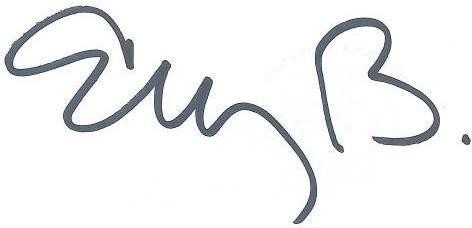 ELIZABETH MARTÍNEZ BARRERASecretaria General